Agency for Control and Quality Assurance of Higher Education, Bul. Mihaila Lalića No. 1, 81000 Podgorica, Montenegro; https://akokvo.me/lista-eksperata/S&T field:  Sector Quality Assurance of Higher Education;Main activities and responsibilities of the expert:  -     consultation regarding the implementation of procedures for accreditation of   study programs and re-accreditation of higher education institutions; -      evaluation of the work of higher education institutions.Visiting professor:University of Tuzla (Bosnia and Herzegovina), (2023-2024);University of Marmara (Turkey), (July 2023);University of Alba Iulia (Romania), (May, 2023);University of Szczecin (Poland), (March 2023, December 2021);Sivas Cumhuriyet University (Turykey), (September, 2022);University of Opole (Poland), (June 2022);Charles University (Czech Republic), (June 2022);West University of Timisoara (Romania), (May 2022);Comenius University (Slovakia), (May 2022);University of Cadiz (Spain), (March, 2022);University of Zagreb (Croatia), (December 2021);University of Wroclaw (Poland), (October 2021);Polytechnic of Porto (Portugal), (October 2021);University of Granada (Spain), (October 2021, January 2020, May 2017);Saarland University (Germany), (January 2020, July 2022, June 2023);University of Warsaw (Poland), (June 2019);University of Porto (Portugal), (February 2019, March 2022);Stanisław Staszic University of Applied Sciences in Piła (Poland), (February 2019, April 2018, May 2021);Technische Universität Bergakademie Freiberg (Germany), (June 2018);University of Graz (Austria), (June 2018);University of Split (Croatia), (January 2016).Selected conferences:Drekalović, V. (2023), "Mathematical Application and Mathematical Explanation in Science - Some Aspects Related to Mathematical Platonism. EXPLANATION AND UNDERSTANDING IN PHILOSOPHY AND SCIENCE, keynote speaker, 5–7 December 2023, Serbian Academy of Sciences and Arts, Belgrade.https://www.sanu.ac.rs/wp-content/uploads/2023/12/Program-Obja%C5%A1njenje-i-razumevanje.pdfDrekalović, V. (2019) „New Versions of the Mathematical Explanation of the Cicada Case - ad hoc Improvements with Uncertain Outcomes or the Way to a Full Explanation?”.  16th International Congress of Logic, Methodology and Philosophy of Science and Technology (16th CLMPST), 5–10 August 2019, Czech Technical University, Prague. http://clmpst2019.flu.cas.cz/ https://easychair.org/smart-program/CLMPST2019/2019-08-08.html#talk:94587Drekalović, V. (2019) „Mathematical Argumentation in the Explanation of a Scientific Phenomenon - the History of One Example”. The Conference Formal Methods and Science in Philosophy III (FMSPh), April 11-13, 2019, Inter-University Centre (IUC) Dubrovnik.https://www.iuc.hr/conference-details.php?id=326Drekalović, V. (2018) About the (im)perfection of the best mathematical explanations in science - the cicada case versus the Königsberg bridge case. The second conference of East European Network for Philosophy of Science (EENPS 2018), Comenius University, Bratislava, June 20-22, 2018, Book of Abstacts (online), pp. 14-16. https://sites.google.com/site/eastnetworkphilsci/eenps-2018/book-of-abstracts-eenps-2018Drekalović, V. (2018) The Causal Theory of Knowing and the Mathematical Knowledge. The 6th international conference "New Dimensions of Spirituality at the Beginning of the 21st Century", Sumy State University, Sumy, May 24-25. Book of abstracts, pp. 38-40, UDК 130.123:008“20”(063).Drekalović, V. (2017) What is Domain of the Enhanced Indispensability Argument? The Ninth European Congress of Analytic Philosophy (ECAP9), Ludwig Maximilian University, Munich, August 21-26, 2017. http://easychair.org/smart-program/ECAP9/2017-08-25.html#talk:43103PERSONAL INFORMATIONVladimir Drekalović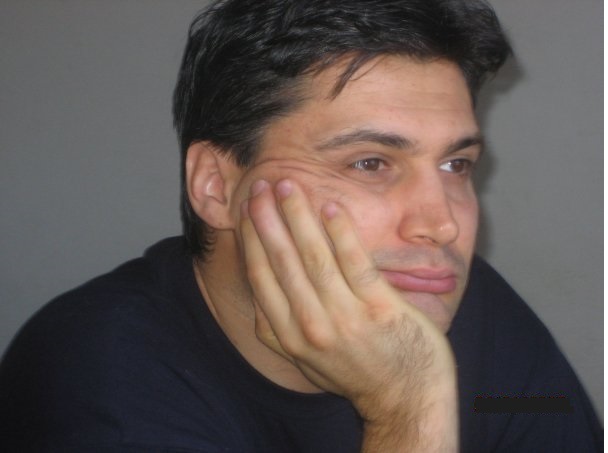  Ulica Baku broj 5/7, Podgorica, 81 000, Montenegro 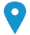     00 382 68 851 040       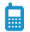  drekalovicv@gmail.com 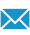 https://www.ucg.ac.me/radnik/195915  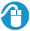 Date of birth 02/05/1971 Nationality Serbian Citizenship MontenegroGender MaleCURRENT AND PAST POSITIONS 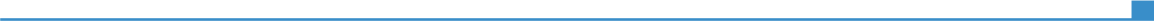 2023 - present                                 2022 - present                                 2022 - present                                 2021 - 2022Full ProfessorDepartment of Philosophy, Department of Psychology, Department of Teacher  Training, Faculty of Philosophy, University of Montenegro, 81000 Podgorica, Cetinjski put 2, Montenegro, http://www.ucg.ac.me/S&T field: Education and research;Teaching courses: Philosophy of Science, Philosophy of Mathematics, Logic, Theory of Knowledge, General Methodology.Senator of the University of MontenegroUniversity of Montenegro, 81000 Podgorica,  Cetinjski put 2, Montenegro, http://www.ucg.ac.me/Member of COST Scientific CommitteeCOST Association, Avenue du Boulevard – Bolwerklaan 21, 1210 Brussels | Belgiumhttps://www.cost.eu/about/who-is-who/#tabs+Name:Scientific%20CommitteeS&T field:  Sector of scientific research activities;Main activities and responsibilities of the Committee:The COST Scientific Committee (SC) advises the COST Association about the quality of the Open Call and in particular, the procedures related to the submission, evaluation, and selection of proposals. It also oversees the monitoring and final assessment of COST ActionsPresident of the Council for Scientific Research of Montenegro (member 2021- 2024)2023 - present                                 2022 - present                                 2022 - present                                 2021 - 2022Ministry of Science and Technological Development of Montenegro,  Rimski Trg br. 46, 81 000 Podgorica, Montenegro;  https://www.gov.me/cyr/mntr;2023 - present                                 2022 - present                                 2022 - present                                 2021 - 2022S&T field:  Sector of scientific research activities;Main activities and responsibilities of the Council:analyzes the state and achievements in scientific research activity, makes expert proposals;prepares and proposes the strategy of scientific research activity; proposes priorities from the strategy and programs of general interest for the current year;gives an opinion on the criteria for selection into research and scientific positions;gives an opinion on laws and other regulations from the field of scientific research activity and from other fields, which provide general conditions for the stimulation of scientific research activity and the use of its results;gives an opinion in the process of determining the volume of funds for financing priorities from the strategy.2023 - present                                 2022 - present                                 2022 - present                                 2021 - 20222021 - 2024Member of the Ethics Committee of Montenegro2021 - 2024Ministry of Education of Montenegro, Vaka Đurovića bb, 81 000 Podgorica, Montenegro; https://www.gov.me/cyr/mps;  http://195.66.167.143/;2021 - 2024S&T field:  Sector of higher education;Main activities and responsibilities of the Committee:adoptes and monitors the implementation of the Ethics Charter; protects and promotes  the principles of academic integrity and prevent all forms of violations of academic integrity;decides on the proposal for determining the violation of academic integrity for citizens of Montenegro whose paper has been published, that is, the qualification obtained outside of Montenegro;gives an opinion on regulations and initiatives concerning academic ethics.2021 - 20242019 - 2022National consultant of the Council of Europe2019 - 2022Council of Europe, Council of Europe Programme Office Podgorica, MontenegroBlvd. Dzordza Vasingtona 9; https://www.coe.int/en/web/podgorica;2019 - 2022S&T field:  Sector of pre-university and higher education;Main activities and responsibilities of the consultant:fostering quality education for all in pre-university and higher education based on Council of Europe standards and practices; strengthen capacities of the HEIs in Montenegro to promote ethical values and safeguard academic integrity.2019 - 2022                                    2022 - present Expert in the field of quality of higher educationEDUCATION AND TRAINING2009                                                  2006                                                  1998                                             1997PhD in Philosophy2009                                                  2006                                                  1998                                             1997PhD Studies in Philosophy, University in Belgrade, Serbia PhD Studies in Philosophy, University in Belgrade, Serbia 2009                                                  2006                                                  1998                                             1997Defended PhD thesis titled: “ Knowledge, causality and the status of mathematical truths”MA in PhilosophyPostgraduate Studies in Philosophy, University in Belgrade, SerbiaDefended Master’s thesis titled: “Empiricist Platonism in mathematics”BA in PhilosophyUniversity of Sarajevo, Faculty of Philosophy (Bosnia and Herzegovina), University of Montenegro, Faculty of Philosophy (Montenegro)BA in MathematicsUniversity of Sarajevo, Faculty of Natural Sciences and Mathematics (Bosnia and Herzegovina), University of Montenegro Faculty of Natural Sciences and Mathematics (Montenegro)Defended PhD thesis titled: “ Knowledge, causality and the status of mathematical truths”MA in PhilosophyPostgraduate Studies in Philosophy, University in Belgrade, SerbiaDefended Master’s thesis titled: “Empiricist Platonism in mathematics”BA in PhilosophyUniversity of Sarajevo, Faculty of Philosophy (Bosnia and Herzegovina), University of Montenegro, Faculty of Philosophy (Montenegro)BA in MathematicsUniversity of Sarajevo, Faculty of Natural Sciences and Mathematics (Bosnia and Herzegovina), University of Montenegro Faculty of Natural Sciences and Mathematics (Montenegro)PROFILE/COMPETENCIESS&T field and sub-field(s)Scope of research - Key words Selected publications                                          Projects                      Honours and awardsHumanitiesPhilosophy, Ethics and Religion;Other humanities.Philosophy, platonism, philosophy of science, philosophy of mathematics, theory of knowledge.Drekalović, V. (2019) Is the Enhanced Indispensability Argument a useful tool in the hands of Platonists? Philosophia: Philosophical Quarterly of Israel, 47(4): 1111-1126. ISSN: 0048-3893, e-ISSN: 1574-9274, Springer (A&HCI, Q1).https://link.springer.com/article/10.1007/s11406-018-0033-3Drekalović, V., Žarnić, B. (2018) Which Mathematical Objects are Referred to by the Enhanced Indispensability Argument? Journal for General Philosophy of Science, 49 (1): 121-126. ISSN: 0925-4560, e-ISSN:1572-8587, Springer (A&HCI, Q2).https://link.springer.com/article/10.1007/s10838-017-9381-0Drekalović, V. (2015). Some Aspects of Understanding Mathematical Reality – Existence, Platonism, Discovery; Axiomathes. Springer, 24 (3): 313-333. ISSN:1122-1151, e-ISSN:1572-8390, (A&HCI, Q2).             http://link.springer.com/article/10.1007/s10516-014-9253-8Drekalović, V. (2016)  Two Weak Points of the Enhanced Indispensability Argument – Domain of the Argument and Definition of Indispensability. Organon F: International journal of analytic philosophy, 23 (3): 280-298.  ISSN: 1335-0668,  EV 3289/09, (A&HCI, Q1).http://www.klemens.sav.sk/fiusav/organon/?q=en/two-weak-points-enhanced-indispensability-argument-domain-argument-and-definition-indispensabilityDrekalović, V. (2019) The mathematical explanation as part of a (im)perfect scientific explanation - analysis of two examples. The Philosophy of Science (Filozofia Nauki), 28 (4): 23-41. ISSN: 1230-6894, e-ISSN: 2657-5868, (A&HCI, Q2).https://www.fn.uw.edu.pl/index.php/fn/issue/view/98Drekalović, V. (2022)  Is a Platonist argument threatened by the "weak" objectivity of    mathematics? (in Croatian), Filozofska istraživanja, 42 (1): 153-163. ISSN: 0351-4706, e-ISSN: 1848-2309, (A&HCI, Q4)Drekalović, V., Jakić, M. (2021) How to understand Wittgenstein’s rejection of the relational identity?  Revue Roumaine de Philosophie, 65 (2): 357-369. ISSN: 1220-5400 (A&HCI, Q3).http://www.institutuldefilosofie.ro/page.php?141Drekalović, V. (2020) The Role of Mathematical Tools in Scientific Phenomenon Explanation – A Guarantee of Reliability or a Pillar of False Credibility? Filosofija. Sociologija, 31 (1): 85-93. ISSN: 0235-7186, e-ISSN: 2424-4546, (A&HCI, Q2).https://doi.org/10.6001/fil-soc.v31i1.4182Drekalović, V. (2017) Can Arguments of Formal Naturalism be used to Show that the Mathematical Explanation is Indispensable in Science?  Filozofska istraživanja, 36 (3): 545- 559. ISSN:0351-4706, e-ISSN:1848-2309 (A&HCI, Q3).   http://hrcak.srce.hr/index.php?show=clanak&id_clanak_jezik=265332Drekalović, V. (2017). Necessity, Possible Worlds and One Axiom of the Ontological Argument. Philosophia: journal for philosophy and culture, 15: 51-73. ISSN: 1314-5606.https://philosophia-bg.com/archive/philosophia-15-2017/Drekalović, V. (2014). Two Definitions of Contingency and the Concept of Knowledge; Prolegomena: Journal of Philosophy, 13 (1): 123-140. ISSN:1333-4395,  e-ISSN:1846-0593, (A&HCI, Q4).                 http://hrcak.srce.hr/index.php?show=clanak&id_clanak_jezik=180412Drekalović, V. (2010). Benacerraf on Mathematical Knowledge, Prolegomena: Journal of Philosophy, 9 (1): 97-121. ISSN:1333- 4395, e-ISSN:1846-0593, (A&HCI, Q4).http://hrcak.srce.hr/index.php?show=clanak&id_clanak_jezik=83158Drekalović, V. (2009). Causality and knowledge. Belgrade Philosophical Annual, 22: 39-55. ISSN 0353-3891http://scindeks.ceon.rs/article.aspx?artid=0353-38910922039D&lang=en“Science and its Philosophical Aspects in the Contemporary Balkan Area - the Idea of Scientific Integration”, 2023-2024, Project manager, financed by the  Ministry of Education, Science and Innovation.“Philosophy of Science: Scientific Description of the World, Possibilities and Reach of Knowledge”,  Project manager, 2020-2023, financed by the Ministry of Science and Technological Development of Montenegro and ARRS (Public Agency for Research Activity of Slovenia);“MARDS - Reforming PhD Studies in Montenegro and Albania”, 2018-2021, Erasmus + project;„DEVCORE – Development of Learning Outcomes Approach – Way To A Better Comparability, Recognition, And Employability At The Labour Market“, 2014-2016, TEMPUS project;„WBCInno – Modernization of WBC Universities Through Strengthening of Structures and Services for Knowledge Transfer, Research and Innovation“, 2012-2015, TEMPUS project;“Mathematical Knowledge and Theory of Causality”, 2007-2010, financed by the Ministry of Science of Montenegro.Award of University of Montenegro for the achieved results and special contributions in the development of scientific research work and international positioning of the University of Montenegro in 2019.Evaluation proceduresCOST Review panel member, 2017-2020;Evaluator for the journals in the field of philosophy: -       Australasian Journal of Philosophy  (ISSN: 0004-8402);Philosophia: Philosophical Quarterly of Israel  (ISSN: 0048-3893, e-ISSN: 1574-9274), Springer; Journal for General Philosophy of Science (ISSN: 0925-4560, e-ISSN:1572-8587), Springer;Axiomathes (ISSN:1122-1151, e-ISSN:1572-8390), Springer;  Organon F: International journal of analytic philosophy (ISSN: 1335-0668);The Philosophy of Science (Filozofia Nauki), (ISSN: 1230-6894, e-ISSN: 2657-5868);Prolegomena (ISSN:1333-4395, e-ISSN:1846-0593);Theoria (ISSN: 0495-4548, e-ISSN: 2171- 679X).Broad comprehension of S&T, R&D strategies President of the Council for Scientific Research (2021 - ) (Ministry of Science and Technological Development of Montenegro)President of the Working Group for the Development of the Strategy of Scientific Research Activities 2023-2027 (Ministry of Science and Technological Development of Montenegro)